Внимание!Метеостанция Silheat-Метео-01. Инструкция по эксплуатацииМетеостанция Silheat-Метео-01. Инструкция по эксплуатации	Датчик осадков/почвыПеред началом использования метеостанции ознакомьтесь с данной инструкцией.При монтаже метеостанции необходимо пользоваться услугами только квалифицированных специалистов. Подключение прибора к сети должен выполнять квалифицированный электрик.Обесточьте провода для электропитания метеостанции перед ее подключением. Сечение медных проводов электропитания должно быть не менее 2 мм2.НазначениеМетеостанция Silheat-Метео-01 предназначена для оттаивания и предотвращения образования льда и снега на крышах, водостоках, площадках, ступенях, дорожках и т.д.Монтаж и подготовка к работеКрепление изделия осуществляется на DIN-рейку. Корпус занимает 4 модуля по 17,5 мм. При установке во влажных помещениях нужно поместить метеостанцию в монтажный бокс со сте- пенью защиты не ниже IP55 (частичная защита от пыли и защита от брызг в любом направлении).Монтаж датчика температуры воздухаДатчик температуры воздуха AS-10 монтируется на улице в тени, куда не попадают прямые солнечные лучи и на достаточном удалении от здания, чтобы датчик не нагревался от дома.Монтаж датчика осадков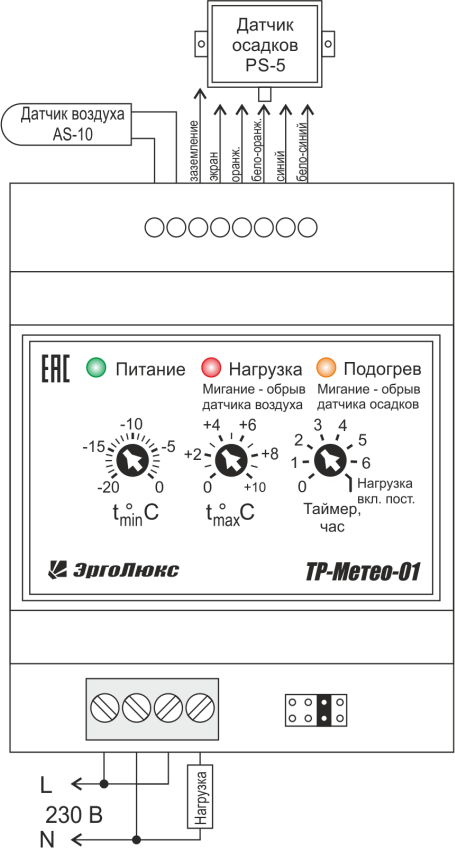 Датчик осадков PS-2 (PS-5) монтируется непосредственно в то место, которое требует обогрева: непосредственно в водосток, либо, если это дорожка, то непосредственно на краю дорожки заподлицо с плоскостью дорожки.Порядок работы прибораПри подаче питания загорается светодиод «Питание». Когда температура датчика воздуха AS-10 окажется внутри диапазона температуры, заданного верхним t°max и нижним t°min регуляторами температуры, загорится желтый индикатор «Подогрев» и включится подогрев датчика осадков PS-5. Прибор начнет измерять состояние датчика осадков.При попадании влаги на датчик осадков прибор зажигает индикатор «Нагрузка» и включает реле нагрузки (греющий кабель). При высыхании влаги на датчике осадков прибор выключает реле через время, заданное регулятором задержки выключения«Таймер». Индикатор «Нагрузка» гаснет.Когда температура выносного датчика воздуха AS-10 окажется вне температурного диапазона, заданного верхним и нижним регулятором температуры, прибор выключит подогрев «стаканчика» и погасит желтый индикатор «Подогрев». Измерение состояния датчика осадков прекращается.Температурный датчикВ качестве температурного датчика применяется выносной датчик AS-10. Датчик размещается вВ качестве датчика осадков/почвы используются выносные датчики PS-2 или PS-5.Датчики выполнены в пластиковом герметичном корпусе с встроенными металлическими пластинами для детектирования влаги и встроенными керамическим подогревателем металлических пластин мощностью 5 Вт. Напряжение питания подогревателя 12 В. Возможно удлинение провода экранированным кабелем до 20 метров.Управление работой метеостанцииДля управления метеостанцией используется три вращающихся регулятора.Регулятором tmax производится установка верхнего предела температуры, регулятором tmin – нижнего предела температуры, регулятором «Таймер» – задержка выключения реле нагрева.Алгоритм работы метеостанцииМетеостанция включает подогрев датчика осадков/почвы, если значение датчика воздуха AS-10 находится между верхним и нижним заданными пределами температуры.При наличии влаги на пластине датчика осадков метеостанция включает реле. После высыхания влаги реле выключится через время, заданное регулятором «Таймер».При переводе регулятора «Таймер» в крайнее правое положение нагрузка будет включена принудительно (будет гореть индикатор «Нагрузка»).Регулировка чувствительности датчика осадковВ случае, если датчик осадков постоянно включает нагрузку, необходимо почистить пластины датчика. Если это не помогает, то можно уменьшить чувствительность датчика путем перестановки перемычки«Чувствительность» в новое положение. Самая большая чувствительность – 4. Соответственно для загрубления чувствительности датчика необходимо выбрать положение от 3 до 1. Самая низкая чувствительность будет при отсутствии перемычки.Индикация питания, подогрева и включенной нагрузкиЗеленый индикатор «Питание» показывает наличие питающего напряжения. Горящий красный индикатор «Нагрузка» показывает, что включена нагрузка (идет нагрев). Горящий желтый индикатор«Подогрев» показывает, что включен подогрев датчика осадков.Индикация обрыва датчика осадков и подогрева датчика осадковПри обрыве датчика осадков прибор прекращает работу и мигает желтым индикатором «Подогрев».Индикация обрыва датчика температурыПри обрыве провода датчика температуры прибор прекращает работу и мигает красным индикатором«Нагрузка».Защита от частых переключений (перемигивание индикаторов)Для защиты реле от частых включений/выключений в метеостанции запрещено устанавливать интервал между верхним и нижним значениями температуры менее 4°С. Если данный интервал будет меньше 4 градусов, то метеостанция прекратит свою работу и будет перемигиваться красным и желтым индикатором.Мигание индикатора питанияВ случае, если провода подогрева датчика случайно будут закорочены, то возможен выход из строя системы подогрева датчика осадков. В этом случае индикатор питания будет мигать и метеостанция не будет работать. Метеостанция требует замены.пластиковом наконечнике на проводе длиной 3 метра. Возможно удлинение провода до 20 метров.		 	ОСНОВНЫЕ СВЕДЕНИЯ О МЕТЕОСТАНЦИИНазначениеМетеостанция Silheat-Метео-01. ПаспортМетеостанция Silheat-Метео-01. Паспорт	3. КОМПЛЕКТНОСТЬМетеостанция Silheat-Метео-01 (далее по тексту – метеостанция) предназначена для оттаивания и предотвращения образования снежного покрова и льда на различных поверхностях путём включения/выключения нагрузки (греющего кабеля или другого нагревательного элемента) в зависимости от показаний выносного датчика температуры и выносного датчика осадков/почвы.По классификации ГОСТ IЕС 60730-1-2011, ГОСТ IEC 60730-2-9-2011 метеостанция относится к:однополюсным выключателям по способу соединения;защищенным выключателям по степени защиты от электрического тока;обычным (небрызгозащищенным) выключателям по степени защиты от проникновения воды. Метеостанция должна эксплуатироваться в стационарных условиях согласно ГОСТ 15150, климатическое исполнение УХЛ, категория размещения 3.1, для работы при температуре окружающего воздуха от минус 10°С до плюс 50°С, относительной влажности окружающего воздуха до 98 % при температуре плюс 25°С, давлении от 84 кПа до 106,7 кПа, (630 - 800 мм рт. ст.).Окружающая среда не должна быть взрывоопасной, не должна содержать токопроводящей пыли, агрессивных газов и паров в концентрациях, разрушающих металлы и изоляцию.Обозначение метеостанции: метеостанция Silheat-Метео-01.ОСНОВНЫЕ ТЕХНИЧЕСКИЕ ХАРАКТЕРИСТИКИСостав метеостанцииМетеостанция состоит из схемы управления, корпуса с креплением на DIN-рейку и лицевой панели с органами управления.Основные параметры, габаритные размеры, масса, параметры электропитания и потребляемая мощность метеостанции приведены в таблице 1.Таблица 1В качестве нагрузки допускается использовать греющий кабель или другой нагревательный элемент мощностью до 3,5 кВт.По   требованиям   электромагнитной   совместимости    метеостанция    соответствует    требованиям ТР ТС 020/2011 (ГОСТ Р 30804.6.1, ГОСТ Р 30804.6.3).Основные технические характеристики метеостанции соответствуют требованиям ГОСТ IЕС 60730-1-2011, ГОСТ IEC 60730-2-9-2011. Метеостанция Silheat-Метео-01. ПаспортРЕСУРСЫ, СРОКИ СЛУЖБЫ И ХРАНЕНИЯСредний срок службы метеостанции - не менее 7 лет.Условия хранения метеостанции в части воздействия климатических факторов 2 по ГОСТ 15150.Метеостанцию необходимо хранить в крытых помещениях. При хранении метеостанции необходимо обеспечить ее сохранность, комплектность и товарный вид. Не допускается хранение метеостанции в помещениях, содержащих пыль и примеси агрессивных паров и газов.Срок хранения метеостанции не должен превышать 12 месяцев при хранении в крытых помещениях в условиях, исключающих контакт с влагой и отсутствии в окружающей атмосфере токопроводящей пыли и паров химически активных веществ, разрушающих изоляцию токопроводов.Указанные ресурсы, сроки службы и хранения действительны при соблюдении потребителем требований настоящего паспорта и руководства по эксплуатации.ГАРАНТИИ ИЗГОТОВИТЕЛЯИзготовитель гарантирует работу изделия и соответствие качества изделия техническим требованиям в течение гарантийного срока при условии соблюдения указаний по установке и эксплуатации.Гарантийный срок эксплуатации – 24 месяца с даты продажи.В течение гарантийного срока покупатель имеет право на ремонт/замену при обнаружении неисправнос- тей, произошедших по вине изготовителя и при условии выполнения указаний по установке и эксплуатации.СВЕДЕНИЯ ОБ УТИЛИЗАЦИИВышедшая из строя метеостанция и ее части не представляют опасности для жизни и здоровья людей, а также для окружающей среды в процессе эксплуатации и после окончания срока службы.Метеостанция не содержит драгоценных и токсичных материалов.После окончания срока эксплуатации метеостанция должна утилизироваться на полигоне твердых бытовых отходов.СВЕДЕНИЯ О СЕРТИФИКАЦИИПродукция сертифицирована в соответствии с Техническими регламентами Таможенного союза ТР ТС 004/2011 и ТР ТС 020/2011.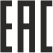 ПРЕДПРИЯТИЕ-ИЗГОТОВИТЕЛЬООО «Завод ЭргоЛайт», г. Томск. По заказу компании: ООО «ПРОкабель» г. Екатеринбург  ул. Радищева, 6А, офис 2806 Тел./факс: +7(343)2700005, доб. 116 www.prokabel.proДата выпуска «	»	20	г.	Штамп изготовителяСВЕДЕНИЯ О ТОРГОВОЙ ОРГАНИЗАЦИИДата продажи «	»	20	г.	Штамп торговой организацииМетеостанция Silheat-Метео-01. ПаспортНе	подключендатчик осадковНе подключен подогревдатчика осадковОборваны   провода    и    датчикаосадков и подогреваКак  мигает желтыйсветодиод1 раз в секунду2 раза в секундуСначала мигает 1 раз в секунду,затем 3 раза в секундуХарактеристикаЗначениеДиапазон напряжений электропитания180-250 В переменного тока, 50 ГцПотребляемая мощность без нагрузки0,3 В·АМаксимальный ток нагрузки16 АМаксимальная коммутируемая мощность3,5 кВтКоммутирующий элементЭлектромагнитное релеТемпературный диапазон включенного состояния релеНижний предел: от минус 20°С до 0°СВерхний предел: от 0°С до плюс 10°СПараметры совместимого выносного температурного датчика AS-10Аналоговый NTC-термисторR=10 кОм при 25°С, β = 3900Параметры совместимого выносного датчика осадков/почвы PS-5Напряжение подогрева 12 ВПотребляемая мощность 5 ВтГабаритные размеры метеостанцииНе более 91 х 53 х 58 ммМаксимальная длина провода между метеостанцией и датчиками:воздуха и осадков/почвы20 мГарантия24 месяца